VeggieTales Matinee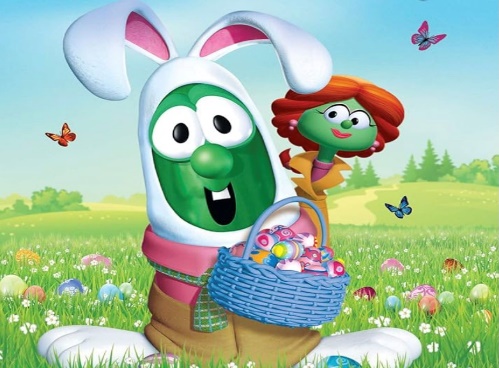 Saturday, March 16th 9:30 to 11:00amUCC Friendship HallBring a Blankie & Come Join Us ForFeatured Presentation: “Twas the Night Before EasterSnacks – Games – CraftsClosing PrayerTake Home: Special Easter Basket Please sign up for the Matinee Event below so that we are sure to have enough snacks, and Special Easter Basket made up for each child in attendance.  You may return the form to church office, or contact Ronda Mortenson by email rkmort60@gmail.com or call 573-694-3933Childs Name Attending: ________________________________Emergency Contact Name & Number: ______________________	
